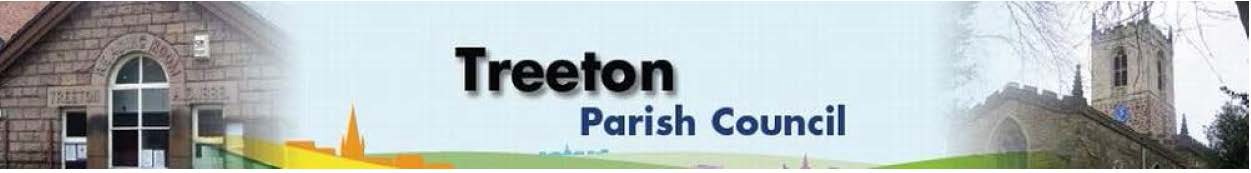 Clerk to the Council – Mrs J James, 14 Wharncliffe Close, Hoyland, BARNSLEY S74 0HP. Telephone 01226 745910 Email: treetonpc@aol.comWebsite: www.treetonparishcouncil.gov.uk14th July 2022To:  The Chairman and Members of the Treeton Parish Council.Dear Parish Councillors,You are requested to attend the next Parish Council Meeting at 6.30pm on Monday 25th July 2022 and to be held in the Reading Room.Below the agenda for the meeting and attached relevant papers. A list of accounts for payment will be emailed with the Clerks report and updated verbally at the Parish Council meeting as necessary.Yours sincerelyJames.Clerk to the Council.MEETING OF THE PARISH COUNCIL 25th JULY 2022AGENDAApologies and to resolve to accept any reasons for absence.Public Question Time (Maximum 15 minutes.).Declaration of Interest (Councillors must declare any interest they have in agenda items)Approve minutes of the meeting held on 27th June 2022 (attached)Matters arising not elsewhere on the agenda.Co-option to 2 vacancies on the Parish Council (expressions of interest to follow)Clerk’s report & correspondenceBorough Councillors ReportWar Memorial - Project for restoration – update from Cllr Parker-FoersDecision to purchase land to the rear at nil capital cost from RMBCDecision to apply for planning consent to remove some trees and prune othersLocations for Parish Council Notices – Cllr Croxton Planning & Review of progress on projects through 2022 (attached)Plans for sport/recreation and other facilities that might be funded through CIL/Reserves:Update on discussions with RMBC re Well Lane – Cllr AdairUpdate on proposals to address drainage on the Cowfield – Cllr AdairStanding items:Reading RoomParish Councillor, Housing & PCSO SurgeriesProposals for refurbishment – update from Cllrs Beckett & Parker-Foers AllotmentsUpdate from ClerkReview of allotment and garage plot rentsBurial GroundLand for Extension – update from ClerkProposals for Burial Ground Guidelines - Cllr Parker-FoersSchedule of repair & maintenance - update from Cllr Parker-FoersRecreation Ground and Play areasEnvironmentPlanning Applications – to receive and commentReport from Representatives on external bodies:RMBC/Parish Council’s Liaison Committee - Cllrs Adair/Baum-DixonYLCA Branch Representatives - Cllr AdairBanks Group – Penny Hill Wind Farm – Cllr AdairTreeton Youth Club – Cllr AdairCommunity Centre & Playing Fields Memorial Cttee Cllrs Adair/Baum-DixonCommunity Centre Update– Cllr AdairChairman's Review.Finance & General Purposes.Internal Control, Reconciliation & Accountability (to follow)Budget Monitoring (attached)Approval of accounts for payment (to follow)Any other urgent businessDate of next meeting – Monday 26th September 2022EXCLUSION OF THE PUBLICTo consider exclusion of the Press & Public on the grounds that the consideration of the following items may involve the likely disclosure of confidential information (s1 (2) Public Bodies (Admission of Meetings) Act 1960). Allotment – condition issues.Staffing Resources – review of capacity (to follow)C:\Work\Julie\Minutes & agenda\July 21 2022\Request to attend & agenda 25 July 22 PC meeting.docx